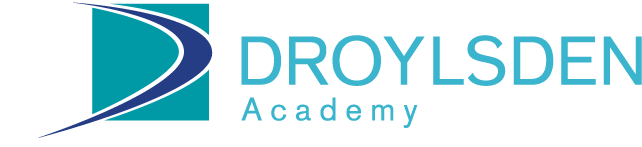 Person SpecificationClassroom TeacherKnowledge and ExperienceEssentialDesirableQualified Teacher Status●Evidence of recent, relevant, Professional Development●Good subject knowledge●Evidence of successful teaching across the range appropriate to the post●Ability to use assessment to raise standards of achievement●Skills and AptitudesKnowledge of strategies to improve Faculty ●Ability to communicate effectively with different audiences  orally and in writing●The skill and ability to demonstrate an excellent level of practical  skill in the subjects taught●Ability to use ICT as a teaching tool and for administrative purposes●Personal QualitiesEnthusiasm, determination and insistence on high standards●Excellent attendance and punctuality●A willingness to learn new skills and approaches and to share the experience with othersA sense of humour●A belief in the value of others●A commitment to giving the students opportunities to develop excellence through supporting and arranging an extensive programme of extra-curricular activities●